February 18, 2019Graduate Plan of Study – Teacher Education DepartmentInstructional Technology Leadership Endorsement           Required Courses: (Select 5 courses from list below)     Transfer Credit:  (Official transcript for completed hours must be on file with the Office of Graduate Studies before this plan of study can be approved.)                                                                                 Total Hours Required:        15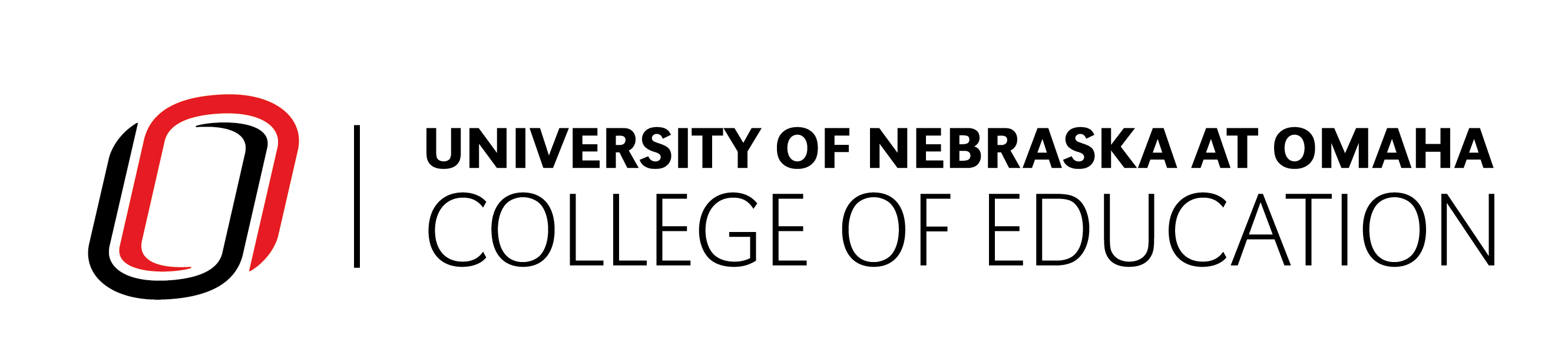 Teacher Education DepartmentGraduate Plan of Study PK12 Instructional Technology Leadership EndorsementType or Print Personal DataValid teaching certificate:      yes           no  After completion of the courses on this plan of study, you must apply to the Nebraska Department of Education to add this endorsement and then contact the College of Education’s Student Services Office (unocertification@unomaha.edu) to request that institutional verification be sent to NDE.Any changes to this plan of study must be approved, in writing, by your advisor and the Chair of the TED Graduate Program Committee.  SignaturesCourse No.Course TitleGradeHoursSem Taken/PlannedTED 8540Digital Citizenship3TED 8550Technology for Creative and Critical Thinking3TED 8560Technology for Diverse Populations3TED 8580Online Teaching and Learning3TED 8590Teaching and Learning in Digital Environments3Course No.Course Title & InstitutionGradeHoursReplaces Name:       Name:       Previous Name:        Address:       Address:       Address:       City:        State:       Zip:       Email:       Email:       NU ID #:       StudentDateGraduate Program ChairDateAdvisorDateDepartment ChairDate